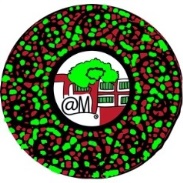 ANEXO IX  (Anverso)INFORME POR INCUMPLIMIENTO DE LAS NORMAS PRIORITARIAS DE LA COMUNIDAD: Descripción del Conflicto y Contrato Social de Valentía.Rellenar por el-la docente. Entregar copia a los representantes legales del alumno o alumna, al resto del Equipo Docente y a la Jefatura de Estudios.Firma maestro-a:                       Firma tutor-a:ANEXO IX  (Reverso)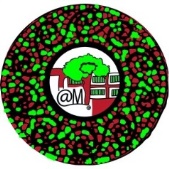 SEGUIMIENTO DEL CONTRATO SOCIAL DE VALENTÍAOBJETIVOS DE TRANSFORMACIÓN PERSONAL (después de evaluarse en la asamblea de clase)Fecha de revisión del contrato de valentía:Fecha de revisión del contrato de valentía:Fecha de revisión del contrato de valentía:*Conseguido, en proceso y sin transformación.CEIP MOSAICOSantiponceAlumno-a:  Clase:  Fecha:Lugar del conflicto:  Implicados-as: Fecha de exclusión del grupo de valientes:  Hay voluntad de resolución dialógica:       SI: □                 NO: □Hay voluntad de resolución dialógica:       SI: □                 NO: □DESCRIPCIÓN DEL CONFLICTO (según el protocolo de resolución dialógica):DESCRIPCIÓN DEL CONFLICTO (según el protocolo de resolución dialógica):DESCRIPCIÓN DEL CONFLICTO (según el protocolo de resolución dialógica):CONTRATO SOCIAL DE VALENTÍA (objetivos de transformación personal ante la asamblea de clase y tiempo acordados):Me comprometo a cambiar en (tiempo acordado):  ______________________CONTRATO SOCIAL DE VALENTÍA (objetivos de transformación personal ante la asamblea de clase y tiempo acordados):Me comprometo a cambiar en (tiempo acordado):  ______________________CONTRATO SOCIAL DE VALENTÍA (objetivos de transformación personal ante la asamblea de clase y tiempo acordados):Me comprometo a cambiar en (tiempo acordado):  ______________________CEIP MOSAICOSantiponceNºOBJETIVOGRADO DE CUMPLIMIENTO*12345NºOBJETIVOGRADO DE CUMPLIMIENTO12345NºOBJETIVOGRADO DE CUMPLIMIENTO12345